Millennium House, Century Square, 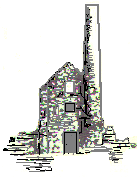 Princess Road, Pensilva, Liskeard, Cornwall, PL14 5NF.Telephone: 01579 363096 or 07810 234417Website: st-ive-parishcouncil.gov.uk  Email: stiveparish@btconnect.comA Meeting of the St Ive Parish Council Finance & Admin Committee will be held on Wednesday, 2nd June 2021 at 7.30pm in the Millennium House, Pensilva.The meeting will be open to public and will adhere to the current Covid 19 guidelinesAGENDA1.   Present 2.   Public session (members of the public may address the committee, if they so wish)3.   Apologies for absence4.   Declarations of Interest on items on the agenda.5.   Election of Committee Chairman 6.   Accounts 2020/2021 - to receive and recommend the approval of the Accounts and the Annual         Accounting and Governance Statements.  To receive and recommend the approval of the       significant variations 9.  The note the audit is being carried out on Monday, 8th June 2021.10.  To discuss the options for crowdfunding for Millennium House.11. To review the Risk Assessment process to ensure compliance with the audit requirements.12. Review of the Councils Standing Orders and Financial Regulations – arrangements to       review these policies.Jenny Hoskin Parish Clerk Dated:  25th May 2021